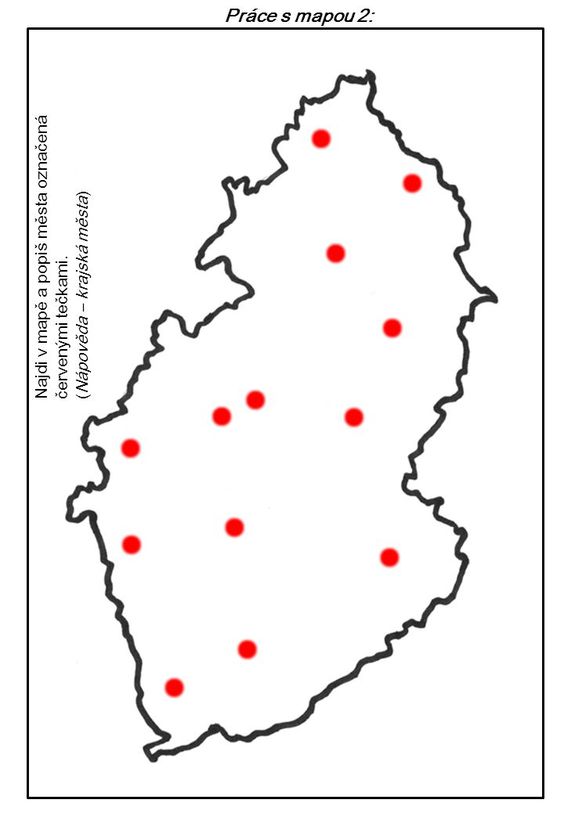 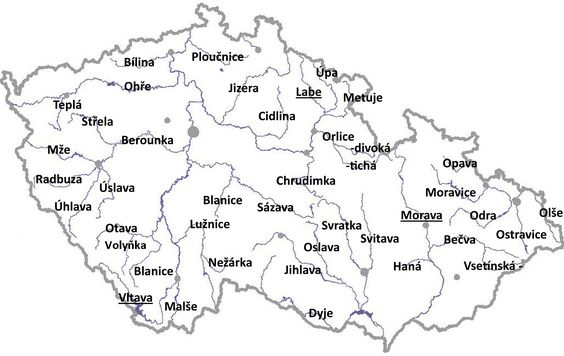 Vyznač barevně a pojmenuj:3 největší řeky5 nejvýznamějších pohoří3 nejdůležitější (nejúrodnější) nížinynejvyšší místo ČRnejnižší místo ČRhlavní město ČRměsto, vesnici, kde bydlíš